MICHIGAN CONVENTIONAL 3-POSITION OUTDOOR STATE CHAMPIONSHIPDate           October 2, 2021			     Sponsor   	Michigan Rifle & Pistol Association 	                                                                                                  Relay 1: 9:00 AM EST				          	 http://www.michrpa.org/	     Relay 2: 1:00 PM ESTLocation    South Kent Sportsman Club		     Contact	Cameron Zwart	     2536 140th Ave				  	500 County Meadows Dr NE	     Dorr, MI 49323				             	Comstock Park, MI 49321	     www.sksc.org				              	616/915-5718    zwartcam@gvsu.edu Course of Fire: 	120 total shots (40 prone, 40 standing, 40 kneeling) at 50 yards. Two stages per position. 		MATCH 1: Prone – 40 shots, any sights, 1 minute per shot, 20 minutes per stageMATCH 2: Standing – 40 shots, any sights, 11/2 minutes per shot, 30 minutes per stageMATCH 3: Kneeling – 40 shots, any sights, 11/2 minutes per shot, 30 minutes per stageMATCH 4: Aggregate (Sum of Matches 1-3)MATCH 5: Team Match – 4-person teams, scores from Match 4Targets: A23/5. All fired targets will be retained until the challenge period has ended, which is 30 minutes after the posting of the preliminary results. Rifle: Smallbore Free Rifle – Rule 3.1		    		Sights: Any – Rule 3.7(c) Rules: Current NRA Smallbore Rifle Rules will govern.		Eligibility: Open to all competitors – Rule 1.7(c)https://competitions.nra.org/media/7745/nra-smallbore-rifle-rules.pdf Entries: Entries are limited to 24 which is the capacity of the range for the time allotted. Persons making entries within the time limit which cannot be accepted will be notified and their fees will be returned. All entries should be made by September 29, 2021. If range space is available, post entries will be accepted. Squadding: Competitors will be assigned a definite relay and target by the Statistical Office. Failure to report on the proper relay or firing point forfeits the right to fire. All entries must be made before firing commences in the match.Score Cards: Sponsor Score Reporting Cards (SR1) will be used. Categories: Open, Senior (Rule 2.2.1), Junior (2.3), Intermediate Junior (2.3.1), Sub-Junior (2.3.2), College (2.8). Classification: Each competitor will be placed in one class according to the NRA Classification System (Rule 19) and shall be prepared to exhibit a classification card or Temporary Score Record Book. Unclassified competitors will fire in the Master Class if they do not have an assigned classification.Challenges: Competitors may challenge the value of doubtful shot holes in accordance with procedures detailed in Section 16 of the NRA Rule Book. Challenge fee is $1.00 per match. Equipment: All equipment used in these matches must be in accordance with NRA Smallbore Rifle Rules.Coaching: No coaching on the firing line is allowed - Rule 9.10 & 12.2.Ties: Ties will be broken by the method prescribed in Section 15 of the NRA Smallbore Rifle Rule Book.General Information:Multiple fast food restaurants are located in the immediate area.	https://www.experiencegr.com/restaurants/ Ample lodging is available in or around Grand Rapids, Michigan.		https://www.experiencegr.com/hotels/ *Non-MRPA Members add $5.00 to total.Exact change or a check made payable to the Michigan Rifle & Pistol Association is required to satisfy payment. Team Entry Fee: In order to promote team entries, no fee will be collected. Teams will be comprised of four individuals who meet the requirements of Section 2 of the NRA Smallbore Rifle Rules. Awards: Provided by the Michigan Rifle & Pistol AssociationPlace Awards: Matches 1-4Winner – with at least 5 total competitors2nd Place – with at least 10 total competitors3rd Place – with at least 15 total competitorsClass Awards: Matches 1-4Awards will be given in Master, Expert, Sharpshooter, and Marksman classes. When there are less than the minimum number of competitors within the class, competitors will move up a class until the minimum is met.1st in Class – minimum of 3 competitors2nd in Class – minimum of 6 competitors3rd in Class – minimum of 9 competitorsNote: An individual winning a place award will not be entitled to a class award in the same match. Such class awards will be passed down to the next eligible individual.Category Awards: Match 4 onlyWinner – The highest scoring competitor for each category will receive an award for categories with a minimum of 2 competitors in that category. 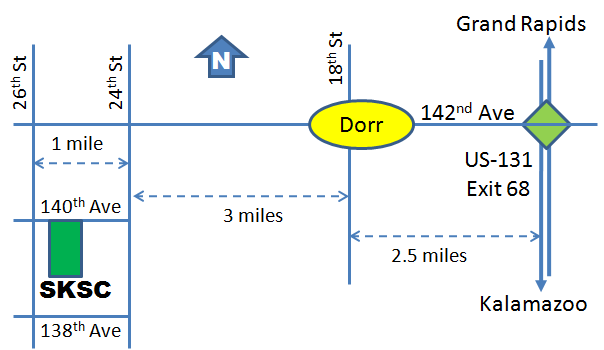 Match Entry FeesAdult Competitors College & Junior CompetitorsIndividual Matches $11.50$ 6.50MRPA Fee $ 2.00$ 2.00NRA Fee $ 5.50$ 5.50 GVSU Fee (Targets, Range Materials) $ 6.00$ 6.00Individual Total $25.00*$20.00*